Gensei Ryu USA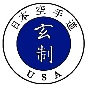 Marutani DojoEl Modena Family Resource CenterM Mustoe & J Pledge InstructorsMay 3, 2017Dear Instructor,Gensei Ryu will be hosting its 3rd Annual Invitational Tournament on August 6th, Sunday, in the Sports Center at Grijalva Park.  Our tournament continues to be a training tournament.  Competitors must be 17 years or less and 3rd Kyu or lower.Our divisions are designed to ensure that each competitor has the opportunity to meet up with opponents of her/his ability and size.  The young beginner competitors will have the option of a Kihon Division and Flag Kumite.  Also, Team Kumite will require that all three members compete and that points are accumulative to ensure continued enthusiasm and an opportunity to win.All registrations must be submitted and paid for in advance.  The City of Orange does not allow any payments to occur in the Sports Center nor in the Park.  Food and beverage are included in the tournament registration fee for the competitor.  Spectators may purchase a $5 food ticket but it must be purchased in advance.  August 4th is the registration deadline.  Payment may be made by check, credit card, or cash.  Online registration is available.  If you or your students purchase an excess of food tickets, you may leave them with us at the end of the tournament.  A refund will be sent to you.We appreciate your support for our tournament and your dedication to karate. SincerelyMike Mustoe Jo-Pledge